Publicado en  el 05/05/2014 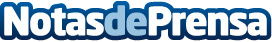 Opel se mantiene en el podium de ventas en el mes de abril  También es la tercera marca más vendida en lo que va de año.Datos de contacto:OPELNota de prensa publicada en: https://www.notasdeprensa.es/opel-se-mantiene-en-el-podium-de-ventas-en-el_1 Categorias: Automovilismo Industria Automotriz http://www.notasdeprensa.es